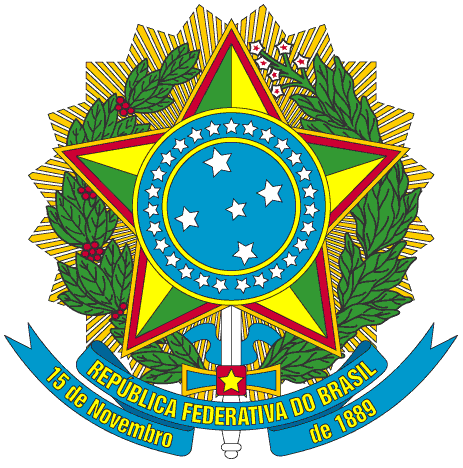 SERVIÇO PÚBLICO FEDERALPORTARIA Nº 039/2015/PROEN, DE 23 DE JULHO DE 2015O PRÓ-REITOR DE ENSINO DO INSTITUTO FEDERAL DE EDUCAÇÃO, CIÊNCIA E TECNOLOGIA DO CEARÁ, no uso de suas atribuições, considerando a Portaria Nº 298 de 12 de março de 2013 e a Portaria Nº 200/GR, de 28 de fevereiro de 2014.RESOLVERetificar a Portaria Nº 36/2015/PROEN, de 21/07/2015, que cria a comissão organizadora para o concurso vestibular do programa Universidade Aberta do Brasil (UAB), de forma que:Onde se lê: “João Hermínio da Rosa Golçalves”“...partcipação …” Leia-se: “João Hermínio da Rosa Gonçalves”“... participação …” . PUBLIQUE-SE                        ANOTE-SE                      CUMPRA-SE	PRÓ-REITORIA DE ENSINO DO INSTITUTO FEDERAL DE EDUCAÇÃO CIÊNCIA E TECNOLOGIA DO CEARÁ,  23 de julho de 2015.Jarbiani Sucupira Alves de Castro Pró-reitora de Ensino em Exercício